Focus questions 5.2Answer the following questions using information from the graph in Source 5.12 and Chapter 5.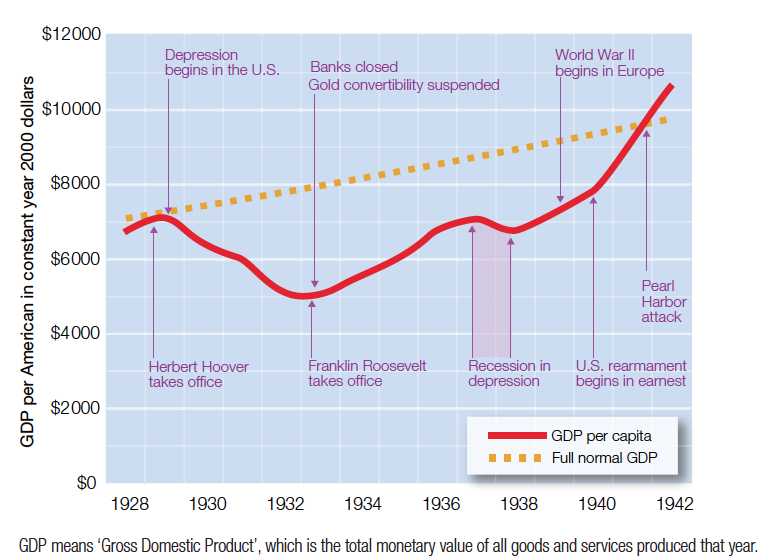 Source 5.12 A graph of America’s economic depression followed by growthWho was the President during the depression?Why did the economic outlook improve from 1933 onwards?What impact did World War II have on America’s economy?Use an example from the graph to explain why this might have been the case.